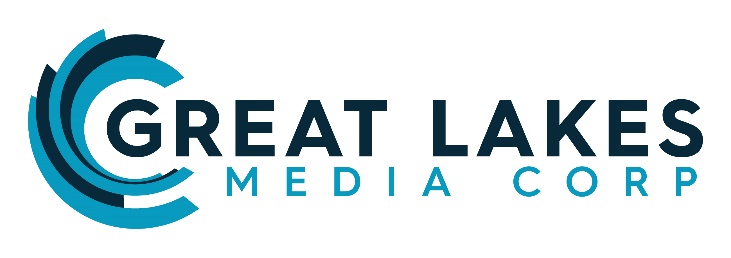 FOR IMMEDIATE RELEASEDolan and Nolan Join Great Lakes Leadership TeamCompany Seeks to Acquire Local Radio and Digital BrandsMILWAUKEE, Wisconsin, September 5, 2019 -- Great Lakes Media Corp. today officially announces additions to its leadership team.  Mitch Dolan is Chief Operating Officer and Ed Nolan joins as Chief Financial Officer.Dolan, most recently served as COO of Radio & Outdoor for Times-Shamrock Communications. He is well-known for his simultaneous leadership roles as President of the ABC Radio Station Group and President and General Manager of WPLJ-FM in New York City during his 28-year career at ABC.Nolan, most recently served as SVP-CFO & Treasurer of Greater Media, Inc. for more than 13 years and a total of 27 years with the company - while overseeing numerous asset purchases, stock acquisitions and like-kind exchanges.  He also successfully managed multiple asset sales, including separate exit transactions for the company’s radio broadcasting, cable television and tower properties.  “I’m pleased to welcome two experienced and exceptional leaders to Great Lakes Media” says Tom Langmyer, CEO of Great Lakes Media Corp. “Mitch is highly-respected in the media industry and, whether in New York City, where he operated stations directly, or in the ABC major markets he lead across the U.S. - his outstanding track-record of achievement was defined by his ability to consistently out-perform the companies and stations with whom he competed.  Ed’s distinguished career is highlighted by his oversight and successful execution of a number of complex M&A transactions while serving on the senior leadership team of one of America’s finest and most admired media companies.  He’s well-known and respected in our industry as a leader.  Ed’s depth of experience in the media space is beyond impressive.”“Throughout my career I’ve had the special privilege of being part of extraordinary companies where the only thing as highly-valued as performance were the people who achieved it. I got to know Tom when he was the GM of WGN and ABC’s toughest competitor in Chicago.” states Dolan.  “Although I tried repeatedly and unsuccessfully to hire him to run WLS, we developed a true friendship based on the shared belief that amazing people get amazing results.  Obviously, working with Tom has been a goal of mine for many years and I’m thrilled that he finally agreed.”“I am thrilled to have the opportunity to join the Great Lakes Media team. I look forward partnering with Tom, Mitch and the team to acquire and grow local radio stations and digital platforms.” says Nolan.  “We’re committed to creating an organization that super-serves its local communities, delivers outstanding results for our advertising partners and fosters a workplace culture that makes Great Lakes Media a career destination.“Mitch and Ed are incredibly bright, driven leaders who have the highest levels of integrity and character in their professional DNA.  As CEO, I believe that GLM’s success is reliant upon two things. The first, is our ability to meaningfully connect our local audio content to our communities, at all times, on all devices and secondly, through a strategic combination of our broadcast and digital audiences and services - achieve amazing outcomes for our advertising partners.” says Langmyer.  “Mitch and Ed are passionately committed to these beliefs and the importance of building an engaging and positive workplace culture.  This makes them terrific additions to the Great Lakes team.  Also, their last names rhyme, which is a total bonus.”Great Lakes Media Corp. intends to primarily invest in the acquisition of local radio stations and digital platforms in the U.S., focusing on properties in medium and large markets in the Northeast and Upper Midwest.#About Great Lakes Media Corp.Led by CEO Tom Langmyer, Great Lakes Media Corp. is a local media company, acquiring local radio and digital platforms to serve markets with news, information, entertainment and local business development.  The company aspires to provide a culture that includes coaching & career development and fosters an entrepreneurial spirit through important and meaningful work and community service. Media Contact/Website/Facebook/TwitterNews@GreatLakesMediaCorp.com, GreatLakesMediaCorp.com, Facebook.com/GreatLakesMediaCorp, @GRTLakesMediaMitch Dolan and Ed Nolan BiosMitch DolanMitch Dolan is Chief Operating Officer of Great Lakes Media Corp.Before joining Great Lakes Media in 2019, he was Chief Operating Officer, Radio & Outdoor for Times-Shamrock Communications.He previously was Principal for Audio Path, LLC.
 Dolan is well-known for his leadership at ABC Radio, where he served as President of the ABC Radio Station Group.His rise through the ranks at ABC Radio began at WPRO and WPRO-FM in Providence, where he was President & General Manager. Dolan was later promoted to President & General Manager roles at WABC and WPLJ in New York City. His responsibilities included leading the ABC-owned radio stations, ESPN and Radio Disney in all major markets; including New York, Los Angeles, Chicago, San Francisco, Dallas, Washington DC, Detroit, Atlanta and Minneapolis. He is a highly respected media executive with a strong leadership track record of developing and realigning major-market broadcast organizations, executing station turnarounds, consistently outperforming marketplace competitors and creating event-based audience, revenue and digital growth opportunities.
 Dolan has served as Chairman of NYMRAD in New York, the Executive Board of the New York State Broadcasters Association and has held board positions for the Radio Advertising Bureau, Nielsen’s Advisory Council and the Partnership for a Drug Free America in New York.A native of Goshen, New York, Dolan holds a B.A. degree from Niagara University in Niagara Falls, New York.  He and his wife Frances reside in Northeastern Pennsylvania.Ed NolanEd Nolan is Chief Financial Officer of Great Lakes Media Corp.Prior to joining Great Lakes Media, Ed served as Senior Vice President - Chief Financial Officer and Treasurer for Greater Media, Inc. for more than 13 years.In this role, he oversaw numerous successful M&A transactions including asset purchases, stock acquisitions, and like-kind exchanges; while also displaying the discipline required to walk away from potential transactions when appropriate.He also successfully managed multiple asset sales, including separate exit transactions for the company’s radio broadcasting, cable television, newspaper, and tower properties. Nolan served on the Board of Directors of the Media Financial Management (MFM) Association as well as the Radio Music Licensing Committee (RMLC). He began his 27-year career with Greater Media as its Director of the Internal Audit, and subsequently served as Cable Division Controller, Cable Division Vice President-Finance, and Vice President - Business Operations prior to assuming the CFO role. Nolan is a Certified Public Accountant, and a member of the American Institute of Certified Public Accountants and the New Jersey Society of Certified Public Accountants.  A native of Wall Township, New Jersey, he received his B.S. in Commerce from the University of Virginia’s McIntire School of Commerce with a major in accounting. Nolan currently resides in Walpole, Massachusetts with his wife Christina and their two children.